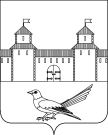 От 13.05.2016  № 688-пВ соответствии со статьями 32, 35, 40 Устава муниципального образования Сорочинский городской округ Оренбургской области, Решением Сорочинского городского Совета от  09.11.2015 года № 28 «Об утверждении Положения о порядке размещения нестационарных торговых объектов на территории муниципального образования Сорочинский городской округ Оренбургской области» с учетом дополнений, принятых Решением Сорочинского городского Совета от  26.04.2016 года № 99 администрация Сорочинского городского округа Оренбургской области, постановляет:1. Создать комиссию по контролю за размещением и эксплуатаций нестационарных торговых объектов на территории Сорочинского городского округа Оренбургской области и утвердить её состав согласно приложению № 1.2. Утвердить положение о комиссии по контролю за размещением и эксплуатаций нестационарных торговых объектов на территории Сорочинского городского округа Оренбургской области согласно приложению № 2.3. Контроль за выполнением настоящего постановления возложить на  первого заместителя  главы администрации городского округа по оперативному управлению муниципальным хозяйством Богданова А.А.4. Постановление вступает в силу после официального опубликования.Глава муниципального образования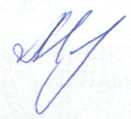 Сорочинский городской округ                                                    Т.П. МелентьеваРазослано: в дело, прокуратуре, членам комиссии, Вагановой Е.В.СОСТАВкомиссии по контролю за размещением и эксплуатаций нестационарных торговых объектов на территории Сорочинского городского округа Оренбургской областиПоложение окомиссии по контролю за размещением и эксплуатаций нестационарных торговых объектов на территории Сорочинского городского округа Оренбургской областиОБЩИЕ ПОЛОЖЕНИЯ1. Настоящее Положение определяет цели и задачи, полномочия и порядок работы комиссии по контролю за размещением и эксплуатаций нестационарных торговых объектов на территории Сорочинского городского округа Оренбургской области (далее – Комиссия).2. Комиссия образована в целях:- упорядочения размещения нестационарных торговых объектов на территории муниципального образования Сорочинский городской округ Оренбургской области;- улучшения архитектурно-художественного облика на территории муниципального образования Сорочинский городской округ Оренбургской области;-  обеспечения надлежащего санитарного состояния, создания условий для улучшения организации и качества торгового обслуживания населения городского округа;- осуществление полномочий, предусмотренных положением о порядке размещения нестационарных торговых объектов на территории муниципального образования Сорочинский городской округ Оренбургской области, утвержденного Решением Сорочинского городского Совета от  09.11.2015 года № 28 с учетом дополнений, принятых Решением Сорочинского городского Совета от  26.04.2016 года № 99.3. В своей деятельности Комиссия руководствуется следующими нормативными правовыми документами:- Федеральным законом от 06.10.2003 N 131-ФЗ «Об общих принципах организации местного самоуправления в Российской Федерации»;- Постановлением  администрации Сорочинского городского округа Оренбургской области от 03.07.2015 № 246-п «Об утверждении схемы размещения и требований к архитектурным решением нестационарных торговых объектов на территории Сорочинского городского округа Оренбургской области» с учетом изменений и дополнений;- Решением Сорочинского городского Совета  от 09.11.2015 N 28 «Об утверждении Положения о порядке размещения нестационарных торговых объектов на территории муниципального образования Сорочинский городской округ Оренбургской области» с учетом дополнений;- Уставом муниципального образования Сорочинский городской округ Оренбургской области.4. Комиссия формируется на основании постановления Администрации Сорочинского городского округа Оренбургской области.ЗАДАЧИ И ПОЛНОМОЧИЯ КОМИССИИ5. Основной задачей Комиссии является контроль за размещением и эксплуатаций нестационарных торговых объектов на территории Сорочинского городского округа Оренбургской области. К полномочиям комиссии относится:1) осуществление учета нестационарных торговых объектов и контроль за их размещением на территории муниципального образования Сорочинский городской округ Оренбургской области;2) осуществление контроля за исполнением условий договора на право размещения нестационарного торгового объекта на территории муниципального образования;3) принятие мер по недопущению самовольного переоборудования (реконструкции) нестационарного  торгового объекта, в том числе влекущего придание ему статуса объекта капитального строительства;4)  выявление фактов незаконно установленных (самовольно установленных) нестационарных торговых объектов  (киосков, павильонов, палаток, сезонных кафе, передвижных сооружений);5)  осуществление сбора, подготовки материалов для направления в суд и иные органы и организации в связи с нарушением настоящего порядка размещения нестационарных торговых объектов на территории муниципального образования Сорочинский городской округ Оренбургской области;6) осуществление иных полномочий, предусмотренных положением о порядке размещения нестационарных торговых объектов на территории муниципального образования Сорочинский городской округ Оренбургской области, утвержденного Решением Сорочинского городского Совета от  09.11.2015 года № 28 с учетом дополнений, принятых Решением Сорочинского городского Совета от  26.04.2016 года № 99.ПОРЯДОК РАБОТЫ КОМИССИИ6. Заседания Комиссии проводятся по мере необходимости.7. Заседание Комиссии считается правомочными, если на нем присутствует более половины его членов.8. Решения Комиссии принимаются простым большинством голосов присутствующих на заседании членов путем открытого голосования.9. В случае равенства голосов решающим является голос председателя Комиссии. При несогласии с принятым решением член Комиссии может письменно изложить свое мнение, которое подлежит обязательному приобщению к протоколу заседания.10. В случае отсутствия председателя Комиссии его обязанности исполняет заместитель председателя Комиссии. В случае отсутствия секретаря Комиссии его обязанности исполняет член Комиссии, назначенный  председателем Комиссии.11. Секретарь Комиссии ведет протокол заседания Комиссии, а также является уполномоченным лицом обязанным хранить фотоматериалы в течение трех лет с даты составления акта, о демонтаже незаконно установленного нестационарного объекта на территории муниципального образования Сорочинский городской округ.12. Решение Комиссии оформляется протоколом, который подписывается председателем и секретарем Комиссии. Администрация Сорочинского городского округа Оренбургской областиП О С Т А Н О В Л Е Н И Е О создании комиссии по контролю за размещением и эксплуатацией нестационарных торговых объектовна территории Сорочинского городского округа Оренбургской областиПриложение № 1 к постановлению администрации Сорочинского городского округа Оренбургской области от  13.05.2016 № 688-п Богданов А.А.Павлова Е.А.Богатова К.В.- председатель комиссии, первый заместитель  главы администрации городского округа по оперативному управлению муниципальным хозяйством; - заместитель председателя комиссии, заместитель главы администрации городского округа по экономике и управлению имуществом; -  секретарь комиссии, ведущий специалист отдела по экономике администрации Сорочинского городского округа Оренбургской области.Члены комиссии:Крестьянов  А.Ф.- главный архитектор муниципального образования Сорочинский городской округа Оренбургской области;Шамбазова  Г.Г.Неростова  И.Б. Воропаев О.В.- начальник отдела по управлению муниципальным имуществом и земельным отношениям администрации Сорочинского городского округа Оренбургской области;- начальник правового отдела администрации Сорочинского городского округа Оренбургской области;- И.о. начальника Управления жилищно-коммунального хозяйства администрации Сорочинского городского округа Оренбургской области;Ярцева  М.А. - главный специалист по административной работе администрации Сорочинского городского округа Оренбургской области.Участковый уполномоченный (по согласованию) в соответствии с обслуживаемой территорией, на которой расположен незаконно размещенный (самовольно установленный) нестационарный торговый объект.Участковый уполномоченный (по согласованию) в соответствии с обслуживаемой территорией, на которой расположен незаконно размещенный (самовольно установленный) нестационарный торговый объект.Приложение № 2 к постановлению администрации Сорочинского городского округа Оренбургской области от 13.05.2016 № 688-п 